Plagiaatverklaring / Plagiarism Declaration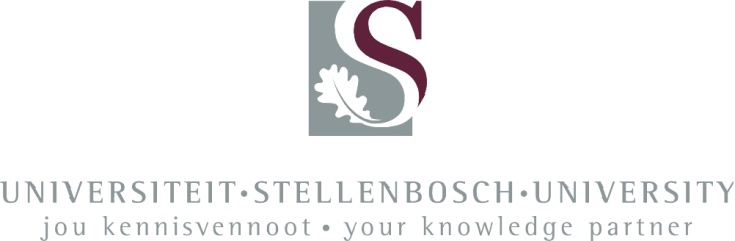 Plagiaat is die oorneem en gebruik van die idees, materiaal en ander intellektuele eiendom van ander persone asof dit jou eie werk is.
Plagiarism is the use of ideas, material and other intellectual property of another’s work and to present is as my own.Ek erken dat die pleeg van plagiaat 'n strafbare oortreding is aangesien dit ‘n vorm van diefstal is.
I agree that plagiarism is a punishable offence because it constitutes theft.Ek verstaan ook dat direkte vertalings plagiaat is.
I also understand that direct translations are plagiarism.Dienooreenkomstig is alle aanhalings en bydraes vanuit enige bron (ingesluit die internet) volledig verwys (erken). Ek erken dat die woordelikse aanhaal van teks sonder aanhalingstekens (selfs al word die bron volledig erken) plagiaat is.
Accordingly all quotations and contributions from any source whatsoever (including the internet) have been cited fully. I understand that the reproduction of text without quotation marks (even when the source is cited) is plagiarism.Ek verklaar dat die werk in hierdie skryfstuk vervat my eie oorspronklike werk is en dat ek dit nie vantevore in die geheel of gedeeltelik ingehandig het vir bepunting in hierdie module/werkstuk of ‘n ander module/werkstuk nie.
I declare that the work contained in this assignment is my original work and that I have not previously (in its entirety or in part) submitted it for grading in this module/assignment or another module/assignment.Studentenommer / Student numberHandtekening / SignatureVoorletters en van / Initials and surnameDatum / Date